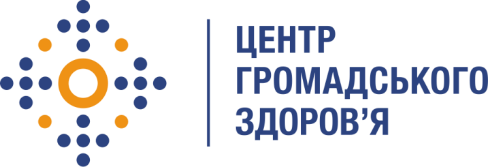 Державна установа «Центр громадського здоров’я Міністерства охорони здоров’я України» оголошує конкурс для відбору консультанта з організації та розвитку центральних лікарсько-консультативних консиліумів з хіміорезистентного туберкульозу на національному та регіональному рівнях.Назва позиції:   консультант з організації та розвитку центральних лікарсько-консультативних консиліумів з хіміорезистентного туберкульозу на національному та регіональному рівнях.Інформація щодо установи:Головним завданнями Державної установи «Центр громадського здоров’я Міністерства охорони здоров’я України» (далі – Центр) є діяльність у сфері громадського здоров’я. Центр виконує лікувально-профілактичні, науково-практичні та організаційно-методичні функції у сфері охорони здоров’я з метою забезпечення якості лікування хворих на 
соціально-небезпечні захворювання, зокрема ВІЛ/СНІД, туберкульоз, наркозалежність, вірусні гепатити тощо, попередження захворювань в контексті розбудови системи громадського здоров’я. Центр приймає участь в розробці регуляторної політики і взаємодіє з іншими міністерствами, науково-дослідними установами, міжнародними установами та громадськими організаціями, що працюють в сфері громадського здоров’я та протидії соціально небезпечним захворюванням.Основні обов'язки:Збір пакету документів пацієнтів, які направлені на національну центральну лікарсько-консультативний консиліум з хіміорезистентного туберкульозу (далі – НЦЛКК-ХРТБ) з регіонів, контроль за повнотою та правильністю заповнення документів.Представлення надісланого з регіонів пакету документів на розгляд усім членам НЦЛКК-ХРТБ.Збір та узагальнення в один збірний файл заключення кожного члена НЦЛКК-ХРТБ, представлення даного файлу усім членам НЦЛКК-ХРТБ.Залучення провідних національних та міжнародних експертів до участі НЦЛКК-ХРТБ за потреби.Підготовка за результатами обговорення Протоколу клініко-експертної консультації.Повідомлення регіону щодо результатів клініко-експертної консультації.Ведення журналу  клініко-експертних консультацій  із обліком хворих, направлених на розгляд та прийнятих рішень.Аналіз ефективності роботи національного та регіональних ЦЛКК-ХРТБ. Надання пропозицій до нормативного врегулювання з організації та розвитку  національного та регіональних ЦЛКК-ХРТБ.Вивчення та адаптація кращого міжнародного досвіду.  Вимоги до професійної компетентності:Вища медична освітаСпеціалізація за фахом «Фтизіатрія» (є перевагою)Знання чинної нормативної бази в сфері лікування туберкульозу, в тому числі хіміорезистентного (є перевагою).Досвід роботи з Реєстром хворих на туберкульоз.Добре знання комп'ютера, що включає володіння пакетом програм MS Office, Excel.Чітке дотримання термінів виконання завдань.Відповідальність.Резюме мають бути надіслані електронною поштою на електронну адресу: vacancies@phc.org.ua. В темі листа, будь ласка, зазначте: «136-2019 Консультант для участі у проведенні тренінгу для клінічних наставників з лікування туберкульозу»Термін подання документів – 7 червня 2019 року, реєстрація документів 
завершується о 18:00.За результатами відбору резюме успішні кандидати будуть запрошені до участі у співбесіді. У зв’язку з великою кількістю заявок, ми будемо контактувати лише з кандидатами, запрошеними на співбесіду. Умови завдання та контракту можуть бути докладніше обговорені під час співбесіди.Державна установа «Центр громадського здоров’я Міністерства охорони здоров’я України»  залишає за собою право повторно розмістити оголошення про вакансію, скасувати конкурс на заміщення вакансії, запропонувати посаду зі зміненими обов’язками чи з іншою тривалістю контракту.